ПРОЕКТУКРАЇНА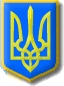 Нетішинська міська рада Хмельницької області Р І Ш Е Н Н Ядвадцять ______________ сесії Нетішинської міської радиVІІ скликання______.2017				Нетішин				      № __/____Про внесення змін до рішення шістдесят восьмої сесії Нетішинської міської ради  VI скликання від 27 січня 2015 року № 68/1626 «Про правила розміщення зовнішньої реклами у м.Нетішин»Відповідно до статті 25, пункту 3 частини 4 статті 42 Закону України «Про місцеве самоврядування в Україні», Закону України «Про рекламу», постанови Кабінету Міністрів України від 29 грудня 2003 року № 2067 «Про затвердження Типових правил розміщення зовнішньої реклами», Закону України від 12 лютого 2015 року № 191-VIII «Про внесення змін до деяких законодавчих актів України щодо спрощення умов ведення бізнесу (дерегуляція)», рішення п’ятої сесії Нетішинської міської ради VI скликання від 27 січня 2011 року № 5/66 «Про місцеві податки і збори», рішення сімдесят дев’ятої сесії Нетішинської міської ради VI скликання від 13 жовтня 2015 року № 79/1973 «Про ліквідацію дозвільного центру виконавчого комітету Нетішинської міської ради» та за метою упорядкування діяльності розміщення зовнішньої реклами у місті Нетішин, Нетішинська міська рада    в и р і ш и л а:1. Унести до рішення шістдесят восьмої сесії Нетішинської міської ради          VI скликання від 27 січня 2015 року № 68/1626  «Про правила розміщення  зовнішньої  реклами  у м.Нетішин», такі зміни:1.1. у підпунктах 3.1., 3.2., 3.3., 3.4., 3.7., 3.11., 3.15., 3.18., 3.29., 3.30, 3.38., 3.39., 3.46., 3.50., пункту 3, підпункту 4.3. пункту 4 Правил розміщення зовнішньої реклами у м.Нетішин, слова «дозвільний центр» замінити словами «відділ з організації діяльності центру надання адміністративних послуг виконавчого комітету Нетішинської міської ради» (далі - ЦНАП);1.2. підпункт 3.12. доповнити абзацом такого змісту:«У разі якщо місце розташування рекламного засобу закріплено за                  КП НМР «Благоустрій», заявник протягом трьох днів укладає договір на тимчасове користування цим місцем із комунальним підприємством.»;21.3. підпункт 5.1. викласти у такій редакції:«5.1. плата з тимчасове користування місцем розташування рекламних засобів. що перебуває у комунальній власності, встановлюється у порядку, визначеному виконавчим комітетом Нетішинської міської ради, а місцем, що перебуває у державній або приватній власності - на договірних засадах з його власником або уповноваженим ним органом (особою).».1.4. додаток 2 викласти у новій редакції, згідно з додатком.2. Контроль за виконанням цього рішення покласти на постійну комісію міської ради з питань будівництва, архітектури, комунальної власності, приватизації та підтримки підприємництва (Кузів Р.М.) та першого заступника міського голови Юрчука Є.В.Міський голова                                                                                   	О.О.СупрунюкДодаток 2ЗАТВЕРДЖЕНОрішенням шістдесят восьмої сесії Нетішинської міської радиVІ скликання 27.01.2015 № 68/1626(у редакції рішення _____________сесії Нетішинської міської ради VII скликання __.__.2017 № __/____)ДОЗВІЛ №_____на розміщення зовнішньої рекламиВиданий  ____ _______ ____р. на підставі рішення виконавчого комітету міської ради                    (дата видачі)__________________________________________________________________________( дата і номер рішення)кому______________________________________________________________________(для юридичної особи - повне найменування розповсюджувача__________________________________________________________________________зовнішньої реклами, для фізичної особи - прізвище, ім'я та по батькові)__________________________________________________________________________(місцезнаходження (місце проживання), номер телефону (телефаксу),__________________________________________________________________________банківські реквізити, ідентифікаційний код (номер)Адреса місця розташування рекламного засобу ____________________________________________________________________________________________________________________________________________________________________________________Характеристика (в тому числі технічна) рекламного засобу _________________________________________________________________________________________________(вид, розміри, площа місця розташування рекламного засобу)Фотокартка або комп'ютерний макет  місця з фрагментом місцевості (розміром не менш як 6  х  9  сантиметрів),  на  якому планується розташування рекламного засобуПогоджувальна частина1.Власник місця розташування рекламного засобу або уповноважений ним орган (особа)________________________________________________________________________________________________(для юридичної особи - повне найменування, для фізичної особи - прізвище, ім'я та по батькові)_________________________________                                                                          _________________________________                            (підпис, М.П.)                                                                                                              (ПІБ)2.Управління  містобудування та архітектури виконавчого комітету Нетішинської міської ради_________________________________                                                                       _________________________________                            (підпис ,М.П.)                                                                                                              (ПІБ)На вимогу робочого органу:3.Відділ превентивної діяльності Головного управління національної поліції в Хмельницькійй області _________________________________                                                                       _________________________________                           (підпис ,М.П.)                                                                                                               (ПІБ)4.Комунальне господарство ВП «ХАЕС» _________________________________                                                                       _________________________________                         (підпис ,М.П.)                                                                                                                 (ПІБ)5. Славутський РЕМ»   _________________________________                                                                        _________________________________                       (підпис ,М.П.)                                                                                                                   (ПІБ)6. Цех телекомунікаційних послуг № . Нетішин Хмельницької філії відкритого акціонерного товариства «Укртелеком»__________________________________                                                                       __________________________________                     (підпис ,М.П.)                                                                                                                      (ПІБ)7. Сектор управління держспецзв’язку у Хмельницькій області __________________________________                                                                       __________________________________                   (підпис ,М.П.)                                                                                                                        (ПІБ)8. Станційно-лінійна дільниця транспортної мережі м. Шепетівка__________________________________                                                                       __________________________________                 (підпис ,М.П.)                                                                                                                          (ПІБ)9. ЗДТУ електроцех ВП «ХАЕС»__________________________________                                                                       __________________________________               (підпис ,М.П.)                                                                                                                             (ПІБ) __________________________________________________________________________________________________________________________________                                                                       __________________________________              (підпис ,М.П.)                                                                                                                              (ПІБ)Строк дії дозволу від _____________________            до ____________________________Продовжено з ___________________________            до ____________________________Продовжено з ___________________________            до ____________________________Продовжено з ___________________________            до ____________________________Керівник робочого органу           _________________                      __________________                                                                                    (підпис)                                                    (ініціали та прізвище)		 М.П.Фотокартка місця (розміром не менш як 6  х  9  сантиметрів) після розташування на ньому рекламного засобу